“De Whip”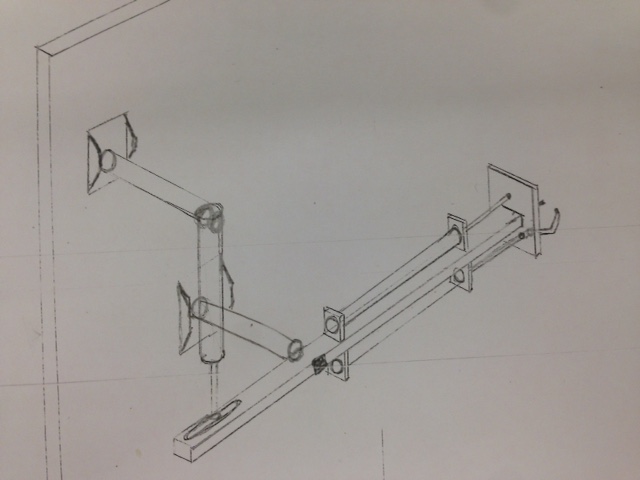 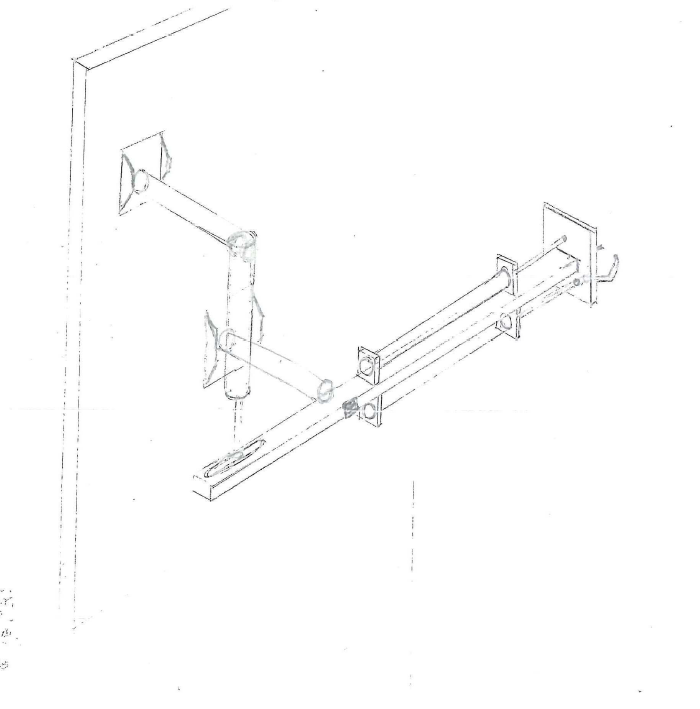 Soort eisLage versnelling omhoogStabiele grijperRuimte voor uitsteekselsBereik actuatorenFabricage/ maakbaar-heidX-factorLichtgewicht/ niet teveel wrijvingTotaal aantal punten:Weeg-factor20 20155025525160De ‘do-you-even-Klemlift’209115631569De Whip107134020020110De hoogwerker a.k.a  “GripHook”2017155023520130